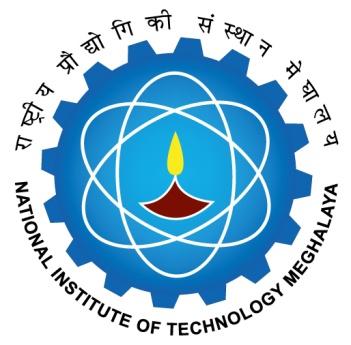 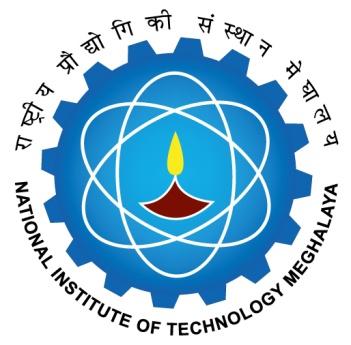 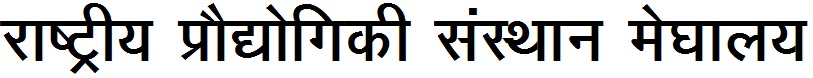 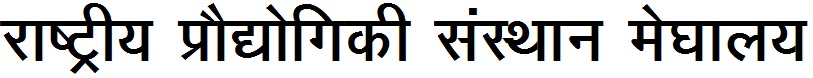  ORFS/Post Doc Quarterly Review Report Form(The Guide/Mentor should convene the quarterly review meeting at the end of each quarter and the report should be submitted within 10 days from the review meeting date)1st / 2nd / 3rd / 4th Quarterly Report for the Period from ____________to ____________________________________			Signature of the RA/Post Doc FellowDate:	Remarks by the DRC in respect of research work progress  : ________________________________________________Signature of Co-Guide (if any)							 	Signature of Guide/MentorDate:											 Date: Name & Signature of DRC Members except Guide(s)/Mentor and DRC Chairman:				                         	_______________________	 		            		    (Member)				    (Member)					(Member)	Name - 	Name -                                                 		 Name -				                         	_______________________	 		            		   (Member)				    (Member)					(Member from other Dept)	Name - 	Name -                                                 		 Name -Remarks by DRC Chairman:____________________________________________________________________________________Signature of DRC ChairmanDate:Forwarded to Academic Section:Remarks:_________________________________________________________________________________________								Recommended /Not Recommended								Dean(AA)Approved /Not Approved										Director1Name  of RA/Post Doc Fellow:______________________________________________________________________Name  of RA/Post Doc Fellow:______________________________________________________________________Name  of RA/Post Doc Fellow:______________________________________________________________________2Roll no: ____________3. Department___________3. Department___________4Date of Joining: ____________________Date of Joining: ____________________Date of Joining: ____________________5Name of the Guide/Mentor:Name of the Guide/Mentor:Name of the Guide/Mentor:6Name of Co-Guide:Name of Co-Guide:Name of Co-Guide:7(a) Topic of Research :(a) Topic of Research :(a) Topic of Research :(b) Broad Subject Area :(b) Broad Subject Area :(b) Broad Subject Area :8Whether Summary of research work done during this period is enclosed (Please tick ) (Detailed report with supporting documents to be attached)*:      Whether Summary of research work done during this period is enclosed (Please tick ) (Detailed report with supporting documents to be attached)*:      (YES/NO)9Whether Plan of work for the next quarter is enclosed or not (Please tick )(Separate sheet to be attached):Whether Plan of work for the next quarter is enclosed or not (Please tick )(Separate sheet to be attached):(YES/NO)10Date of research work presented by the RA/Post Doc Fellow before the DRC :______________Date of research work presented by the RA/Post Doc Fellow before the DRC :______________Date of research work presented by the RA/Post Doc Fellow before the DRC :______________